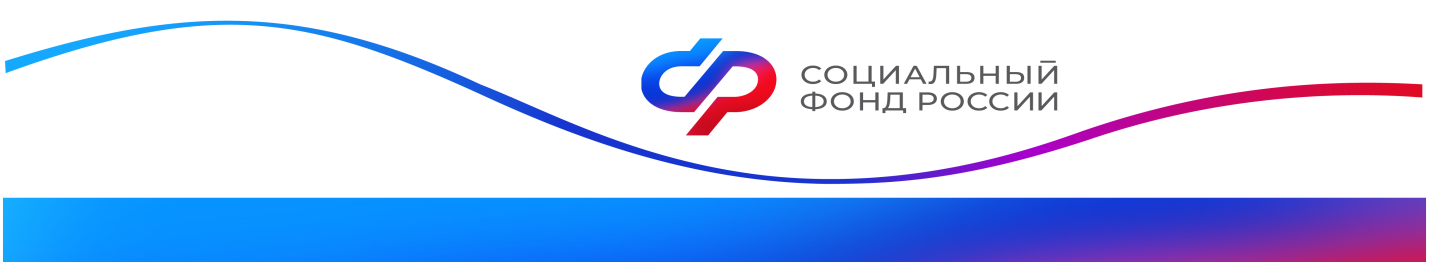 Калужане с начала года оформили свыше 2000  электронных проездных к месту леченияВ Калужской области  граждане, имеющие право на федеральные льготы, оформили с начала года  2080  электронных талонов на бесплатный проезд к месту лечения и обратно.

Льготный проезд входит в набор социальных услуг (НСУ) и доступен людям  с ограниченными возможностями здоровья, ветеранам и пострадавшим от воздействия радиации. Маршруты и виды транспорта: воздушный, железнодорожный, автомобильный и т. д. – для поездок к месту лечения определяются в соответствии с законодательством.

ОСФР по Калужской области  оформляет бесплатный проезд вместе с путевкой в санаторий или при направлении на лечение. Гражданину выдается талон, который он затем предъявляет в билетную кассу.

Пассажир может также воспользоваться электронными сервисами. После посещения клиентской службы Соцфонда информация о льготнике автоматически поступает в транспортную компанию, и человек получает возможность оформить бесплатный проездной документ через интернет.Адреса клиентских служб ОСФР по Калужской области  можно найти здесь.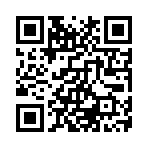 Пресс-служба ОСФР по Калужской области